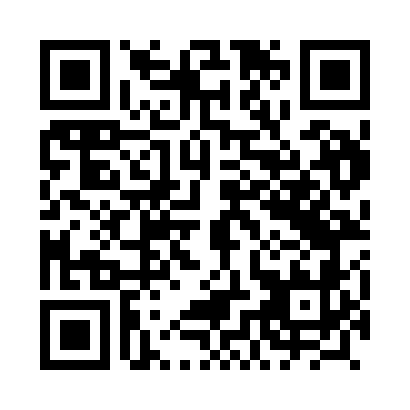 Prayer times for Niechorz, PolandWed 1 May 2024 - Fri 31 May 2024High Latitude Method: Angle Based RulePrayer Calculation Method: Muslim World LeagueAsar Calculation Method: HanafiPrayer times provided by https://www.salahtimes.comDateDayFajrSunriseDhuhrAsrMaghribIsha1Wed2:345:1412:475:568:2010:512Thu2:335:1212:475:578:2210:523Fri2:325:1012:465:588:2310:534Sat2:315:0812:465:598:2510:535Sun2:315:0612:466:008:2710:546Mon2:305:0512:466:018:2910:557Tue2:295:0312:466:028:3010:568Wed2:285:0112:466:038:3210:569Thu2:274:5912:466:048:3410:5710Fri2:274:5712:466:068:3610:5811Sat2:264:5512:466:078:3710:5812Sun2:254:5412:466:088:3910:5913Mon2:254:5212:466:088:4111:0014Tue2:244:5012:466:098:4211:0115Wed2:234:4912:466:108:4411:0116Thu2:234:4712:466:118:4611:0217Fri2:224:4612:466:128:4711:0318Sat2:214:4412:466:138:4911:0319Sun2:214:4312:466:148:5011:0420Mon2:204:4112:466:158:5211:0521Tue2:204:4012:466:168:5311:0622Wed2:194:3812:466:178:5511:0623Thu2:194:3712:466:188:5611:0724Fri2:184:3612:466:188:5811:0825Sat2:184:3512:476:198:5911:0826Sun2:184:3312:476:209:0111:0927Mon2:174:3212:476:219:0211:1028Tue2:174:3112:476:229:0311:1029Wed2:164:3012:476:229:0511:1130Thu2:164:2912:476:239:0611:1131Fri2:164:2812:476:249:0711:12